Flexió de tronc assegutsObjetivo: Medir la flexibilidad de la cintura.Material: Cajón con el siguiente diseño:Descripción: Situarse descalzo frente al lado más ancho del cajón teniendo toda la planta de los pies en contacto con el cajón. Flexionar el tronco adelante sin flexionar laspiernas, extendiendo los brazos y la palma de la mano sobre la regleta lo más posible. Se anotará la posición máxima capaz de mantenerse durante al menos 2 segundos.Observaciones: Todos los dedos estarán paralelos. En caso contrario se anotará donde llegue el más atrasado. No se doblarán las piernas ni se aplicarán rebotes o tirones. Se podrán realizar 2-3 intentos.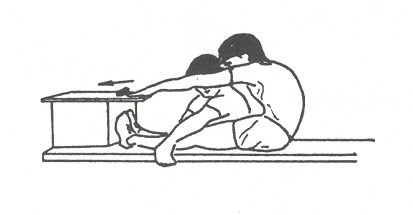 